BRANKA1.2.3.4.5.6.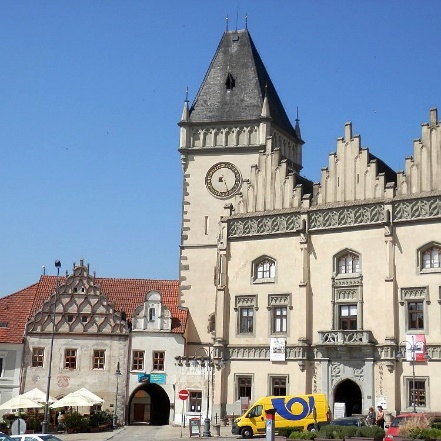 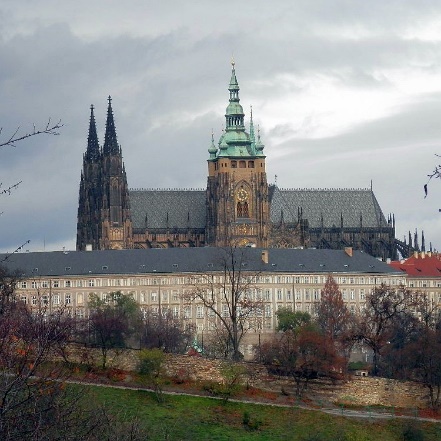 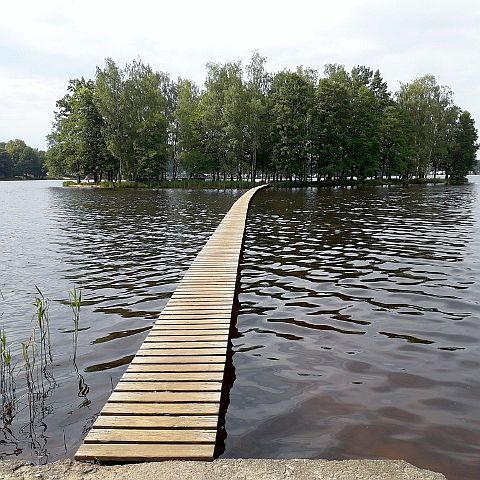 1.2.3.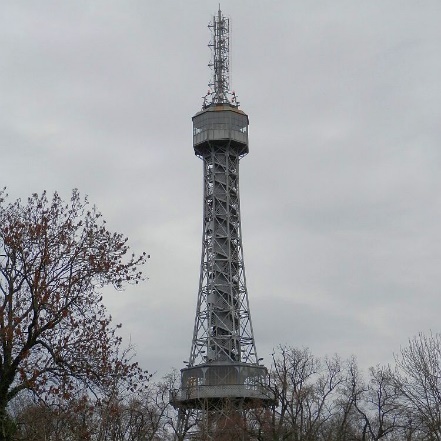 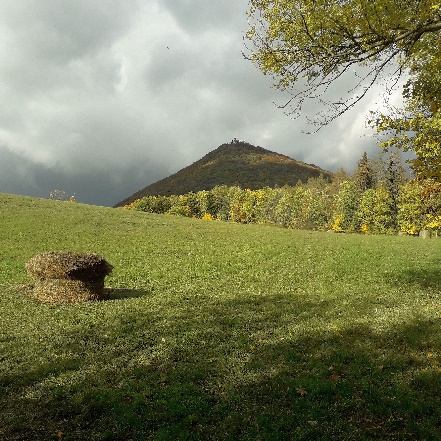 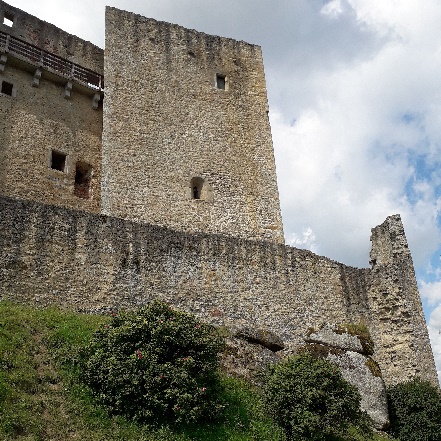 4.5.6.